Publicado en Madrid el 27/06/2017 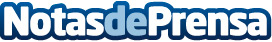 Techedge colabora con Red Hat para ampliar y flexibilizar su oferta de serviciosEsta alianza facilitará el asesoramiento a empresas en sus procesos de transformación digital
Datos de contacto:KOR BUSINESS MARKETING- Begoña BarredaNota de prensa publicada en: https://www.notasdeprensa.es/techedge-colabora-con-red-hat-para-ampliar-y_1 Categorias: E-Commerce Software Digital http://www.notasdeprensa.es